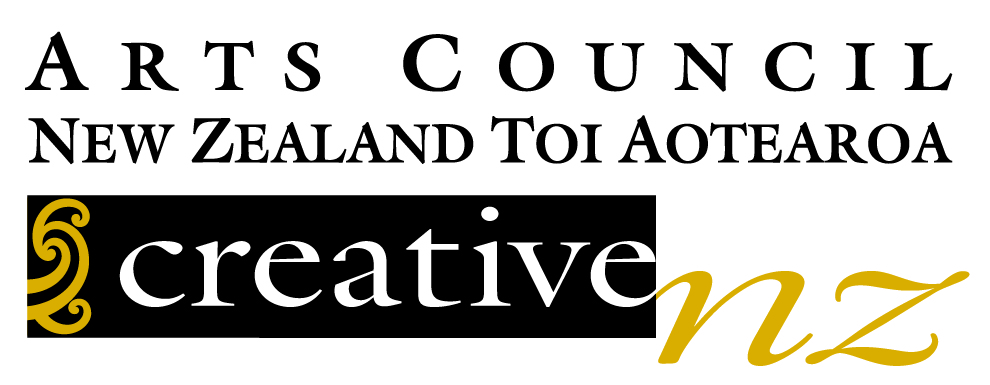 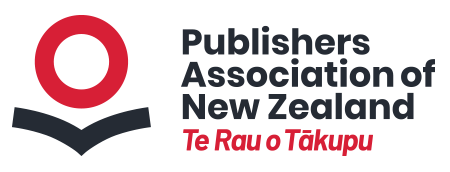 Translation Fund Application FormPlease fill in this form and email to admin@publishers.org.nz with supporting documents (see Attachments Checklist).Complete all application fields and attach all requested documents. INCOMPLETE APPLICATIONS WILL NOT BE CONSIDERED. You can browse through the form below before filling it in to ensure you have all the required information.Applications are contestable and all decisions are final.Full acknowledgement to Creative New Zealand, including logo placement, must be included in the translated book to receive funds.The Translation Fund is one of the opportunities administered by the Publishers Association of New Zealand (PANZ) as part of a Contract for Services with Creative New Zealand to deliver Capability Building and International Market Development Initiatives for Literature 2019 – 2020.Attachments ChecklistPublisher DetailsCompany NameAddressContact NameTelephoneEmailWebsite URLBook DetailsTitleAuthorLanguage of TranslationPlanned Publication Date (in the format DD/MM/YYYY)Number of Words (Prose) or Number of Lines (Poetry)Estimated Translation Cost (state currency and amount)Number of Print Copies (1st edition)Translator DetailsNameAddressTelephoneEmailQualificationsMain Titles Translated PreviouslyAny Other Funding for This TitleFunders and Amounts GrantedLicence AgreementTranslator ContractTranslator’s CVTranslation Sample (8-10 pages)  and corresponding passage in EnglishPublisher ProfilePublicity PlanPublisher Catalogue or Website URL